Name: _____________________________________________________			Math 8 / Science Checklist: Q2 W 7-8 December 11th  – December 19th Big Ideas:Upcoming Dates: 12/14: Advisory 12/13: Science Test Correction Due12/19: Math Study Guide Test Corrections Due 12/15: Math Assessment (8th Exponents, 7th Ratios)12/18 and 12/19: Water-Wise Water Park Presentations12/19: Digital Citizenship Canvas Course Due12/19: Math Assessment Test Corrections DueShelfwork:  Show All Work. Explore work is to be checked against the control and then marked complete in class.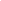 Work Plan:Homework: (All assignments are due the next day you have Math and MUST be checked with the control if not a video/lesson):Monday 12/11 Multiplying numbers in scientific notation and Dividing numbers in scientific notation EdPuzzle video with notesTuesday 12/12: Both Crash Course Atomic Structure Videos on EdPuzzleWednesday  12/13:Review Water-Park Project with the rubric and prepare for presentation on MondayThursday 12/14: Study for Math Assessment by reviewing Notes and re-watch EDPuzzle VideosFriday 12/15 Organize binder, review Water-Park Project and complete missing work as neededMonday 12/18: Finish Explore works from the checklist and catch up on missing homework videos.Tuesday 12/19: Organize your backpack  and put it away someplace safe for the winter breakMathMultiplying numbers in scientific notationDividing numbers in scientific notationScience Water-wise water park projectWhat did we learn about Atoms?⬜Math Lesson #1:More with scientific notation⬜Math Lesson #2: Multiplying/dividing numbers in scientific notation ____%⬜Lesson #1Atomic Structure PPExplore Record and complete interactive: http://bit.ly/2jlQ1sE (____✓, M, 0) (G)Choose 1:What does the fairy queen like best about her job? (____✓, M, 0) (G)Warm up activity #4 Understanding components of scientific notation (____✓, M, 0) (G)Multiplying and dividing using scientific notation (Even or odd) (G) (____✓, M, 0)Choose 1:Applications of scientific notation (G) (____✓, M, 0)Operations with scientific notation versatile (G) (____✓, M, 0)Atomic Structure and the Periodic Table(Use with the Atomic Board) (____✓,M,0)Atomic Structure Worksheet (____✓,M,0)ExpandPractice Exercises (pg 139 - 140) (_____%)Practice Exercises (pg 151-152) (_____%)Periodic Table Assessment (In Expand Binder) (_____%)Atomic Structure Assessment (In Expand Binder) (_____%)ExtendChoose 1:Create AND teach a product (see NEW rubric)  (_____%)Apply: How can you compare really tiny and really huge measurements? (Purple book, pg. 141-142) (_____%)Choose 1:Create AND teach a product (see NEW rubric)  (_____%)Apply: How much does a person need to eat to match the appetite of a blue whale? (purple book pg. 153-154) (_____%)Choose 1:Create AND teach a Science product about Atomic Structure or Use of the Periodic TAble (see NEW Extend rubric)  (_____%)“Matter” Unit Assessment (In Extend Binder)Ask Mr. Doug or Mr. Brian About Editing The Periodic Table Card Sort (____✓,M,0)Week 7Week 8Monday:Monday: Water Park Presentations and peer observationTuesday:Tuesday: Water Park Presentations and peer observationWednesday:Wednesday:No SchoolThursday: Finalize Water park project presentationThursday:No SchoolFriday: Math AssessmentFriday:No School